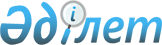 О введении маркировки отдельных видов молочной продукции средствами идентификацииРешение Совета Евразийской экономической комиссии от 23 декабря 2020 года № 129.
      В соответствии с пунктом 4 статьи 7 Соглашения о маркировке товаров средствами идентификации в Евразийском экономическом союзе от 2 февраля 2018 г. (далее – Соглашение) Совет Евразийской экономической комиссии решил:
      1. Государства – члены Евразийского экономического союза (далее – государства-члены) самостоятельно определяют дату введения и порядок маркировки средствами идентификации (далее – маркировка) отдельных видов молочной продукции (далее – товары) на своей территории в соответствии с настоящим Решением и уведомляют Евразийскую экономическую комиссию о такой дате не позднее чем за 6 месяцев до ее наступления. При этом запрет на ввод в оборот немаркированных товаров не может быть введен ранее сроков, установленных в перечне товаров, подлежащих маркировке средствами идентификации, утвержденном настоящим Решением (далее – перечень).
      Сноска. Пункт 1 с изменением, внесенным решением Совета Евразийской экономической комиссии от 02.12.2021 № 138 (вступает в силу по истечении 10 календарных дней с даты его официального опубликования).


      2. Установить, что:
      маркировке подлежат товары, включенные в перечень;
      маркировка товаров осуществляется средствами идентификации, которые наносятся на потребительскую и групповую упаковки молочной продукции и которые соответствуют характеристикам, утвержденным настоящим Решением;
      групповая упаковка молочной продукции – упаковка, объединяющая определенное количество потребительских упаковок одного товара, промаркированных средствами идентификации, которая также может быть реализована потребителю. Групповая упаковка молочной продукции расформировывается при изъятии хотя бы одной единицы товара из нее. Потребительские упаковки выводятся из оборота при реализации объединяющей их групповой упаковки одновременно с выводом из оборота групповой упаковки;
      потребительская упаковка – упаковка, предназначенная для продажи или первичной упаковки продукции, реализуемая совместно с продукцией;
      молочная продукция объемом 20 литров и более либо весом 20 килограммов и более в упаковке, предназначенной для многократного применения (многооборотная упаковка), не подлежит маркировке до ее расфасовки в потребительскую упаковку промышленным способом;
      молочная продукция, масса нетто которой составляет 30 граммов и менее, молочная продукция, упакованная непромышленным способом в розничном звене, детское питание для детей до 3 лет и специализированное диетическое лечебное и диетическое профилактическое питание не подлежат маркировке;
      набор товаров – формируемая участником оборота молочной продукции совокупность товаров, включающая маркированную молочную продукцию, объединенная общей потребительской упаковкой, имеющая общее средство идентификации (средство идентификации набора товаров) и подлежащая реализации (продаже) с возможностью ее расформирования. При реализации набора товаров одновременно с выводом из оборота набора товаров из оборота выводится маркированная молочная продукция, включенная в такой набор товаров. При расформировании набора товаров сведения о его расформировании фиксируются в национальном компоненте информационной системы маркировки товаров, а маркированная молочная продукция, включенная в такой набор товаров, вводится в оборот;
      маркировка остатков товаров, включенных в перечень, не осуществляется, сроки нахождения в обороте немаркированных товаров определяются законодательством государства-члена;
      государства-члены в целях обеспечения функционирования информационной системы маркировки товаров определяют национальных операторов (администраторов) национальных компонентов информационной системы маркировки товаров;
      взаимодействие государств-членов осуществляется в соответствии с базовой технологической организационной моделью системы маркировки товаров средствами идентификации в Евразийском экономическом союзе, утвержденной Решением Совета Евразийской экономической комиссии от 5 марта 2021 г. № 19;
      государства-члены, которые ввели маркировку на своей территории, обеспечивают криптографическую защиту средств идентификации в соответствии с пунктом 1 Решения Совета Евразийской экономической комиссии от 23 апреля 2021 г. № 41 "О единых механизмах криптографической защиты при маркировке товаров средствами идентификации в Евразийском экономическом союзе";
      Сноска. Пункт 2 с изменениями, внесенными решениями Совета Евразийской экономической комиссии от 02.12.2021 № 138 (вступает в силу по истечении 10 календарных дней с даты его официального опубликования); от 24.11.2023 № 139 (вступает в силу по истечении 10 календарных дней с даты его официального опубликования).


      3. Утвердить прилагаемые:
      перечень товаров, подлежащих маркировке средствами идентификации;
      характеристики средства идентификации товаров, требования к составу и структуре информации, содержащейся в средстве идентификации товаров, порядок генерации и нанесения такого средства идентификации;
      требования к формату, составу и структуре сведений о маркированных товарах, передаваемых между компетентными (уполномоченными) органами государств – членов Евразийского экономического союза и между компетентными (уполномоченными) органами государств-членов и Евразийской экономической комиссией, а также срокам передачи таких сведений;
      минимальный состав сведений о маркированном товаре, содержащихся в информационной системе маркировки товаров, доступ к которым предоставляется потребителям и иным заинтересованным лицам, в том числе посредством информационных сервисов в составе национальных компонентов и интеграционного компонента информационной системы маркировки товаров.
      Сноска. Пункт 3 с изменениями, внесенными решением Совета Евразийской экономической комиссии от 24.11.2023 № 139 (вступает в силу по истечении 10 календарных дней с даты его официального опубликования).


      4. Настоящее Решение вступает в силу по истечении 30 календарных дней с даты его официального опубликования. ПЕРЕЧЕНЬ
товаров, подлежащих маркировке средствами идентификации
      Сноска. Перечень с изменениями, внесенными решениями Совета Евразийской экономической комиссии от 02.12.2021 № 138 (вступает в силу по истечении 10 календарных дней с даты его официального опубликования); от 24.11.2023 № 139 (вступает в силу по истечении 10 календарных дней с даты его официального опубликования).
      * Минимальный срок хранения, предусмотренный для данного вида товара соответствующей нормативно-технической документацией, при соблюдении установленных условий хранения.
      ** За исключением мороженого и десертов без содержания молочных жиров и (или) молочного белка в составе. ХАРАКТЕРИСТИКИ
средства идентификации товаров, требования к составу и структуре информации, содержащейся в средстве идентификации товаров, порядок генерации и нанесения такого средства идентификации
      Сноска. Наименование с изменением, внесенным решением Совета Евразийской экономической комиссии от 24.11.2023 № 139 (вступает в силу по истечении 10 календарных дней с даты его официального опубликования).
      1. Настоящий документ разработан в соответствии с подпунктом "а" пункта 1 статьи 5 Соглашения о маркировке товаров средствами идентификации в Евразийском экономическом союзе от 2 февраля 2018 года.
      2. Для маркировки потребительской и групповой упаковки товаров, классифицируемых в позициях 0401, 0402, 0403, 0404, 0405, 0406, 2105 00, 2202 99 910 0, 2202 99 950 0, 2202 99 990 0 единой Товарной номенклатуры внешнеэкономической деятельности Евразийского экономического союза, используется средство идентификации – уникальная последовательность символов, представленная в виде двумерного штрихового кода в формате Data Matrix, пригодного для машинного считывания и сформированного в соответствии с требованиями международного стандарта ИСО/МЭК 16022:2006 "Информационные технологии. Технологии автоматической идентификации и сбора данных. Спецификация символики штрихового кода Data Matrix" (ISO/IEC 16022:2006 "Information technology – Automatic identification and data capture techniques – Data Matrix bar code symbology specification") либо идентичного ему национального стандарта государства – члена Евразийского экономического союза (далее – государство-член). При преобразовании этой уникальной последовательности символов в средство идентификации должна применяться символика ЕСС 200 с использованием знака FNC1 как признака соответствия данных типовому формату идентификаторов применения (AI) GS1. Средство идентификации включает в себя следующие данные:
      первая группа идентифицируется идентификатором применения AI=’01’, состоит из 14 цифр и содержит код товара (глобальный идентификационный номер торговой единицы (GTIN));
      вторая группа идентифицируется идентификатором применения AI=’21’, состоит из 6 или 8 символов (цифр, строчных и прописных букв латинского алфавита, а также специальных символов (! ” % & ’ * + - . / _ , : ; = < > ?). Данная группа содержит индивидуальный серийный номер товара (упаковки товара), в качестве первого символа указывается идентификатор государства-члена, в котором данный код был эмитирован (1 – Республика Армения, 2 – Республика Беларусь, 3 – Республика Казахстан, 4 – Кыргызская Республика, 5 – Российская Федерация), и завершается данная группа символом-разделителем ASCII 29;
      третья группа идентифицируется идентификатором применения AI=’93’, состоит из 4 символов (цифр, строчных и прописных букв латинского алфавита, а также специальных символов) и содержит код проверки. 
      Третья группа данных используется в соответствии с подпунктом "в" пункта 1 Решения Совета Евразийской экономической комиссии от 23 апреля 2021 г. № 41 "О единых механизмах криптографической защиты при маркировке товаров средствами идентификации в Евразийском экономическом союзе".
      Сноска. Пункт 2 с изменениями, внесенными решением Совета Евразийской экономической комиссии от 02.12.2021 № 138 (вступает в силу по истечении 10 календарных дней с даты его официального опубликования).


      3. Средства идентификации товаров генерируются эмитентами средств идентификации государств – членов Евразийского экономического союза или участниками оборота.
      Сноска. Пункт 3 с изменением, внесенным решением Совета Евразийской экономической комиссии от 02.12.2021 № 138 (вступает в силу по истечении 10 календарных дней с даты его официального опубликования).


      4. Товары маркируются путем нанесения средств идентификации на упаковку товара либо на этикетку или стикер, наносимые на упаковку.
      5. При комплектации маркированных товаров в транспортную упаковку на такую транспортную упаковку может наноситься уникальный идентификатор транспортной упаковки с агрегированием средств идентификации, помещенных в такую упаковку. При этом под агрегированием понимается объединение средств идентификации маркированных товаров, помещенных в транспортную упаковку, с общим уникальным идентификатором создаваемой транспортной упаковки, наносимым на нее в целях последующей идентификации маркированных товаров без необходимости вскрытия транспортной упаковки.
      Формирование идентификатора и маркировка транспортной упаковки осуществляются в соответствии со стандартами GS1, при маркировке транспортной упаковки состав необязательных информационных полей, наносимых на транспортную упаковку, определяется участником оборота товаров, осуществляющим комплектацию товаров в транспортную упаковку. ТРЕБОВАНИЯ
к формату, составу и структуре сведений о маркированных товарах, передаваемых между компетентными (уполномоченными) органами государств – членов Евразийского экономического союза и между компетентными (уполномоченными) органами государств-членов и Евразийской экономической комиссией, а также срокам передачи таких сведений
      Сноска. Требования - в редакции решения Совета Евразийской экономической комиссии от 24.11.2023 № 139 (вступает в силу по истечении 10 календарных дней с даты его официального опубликования).
      1. При осуществлении информационного взаимодействия между операторами (администраторами) национальных компонентов информационной системы маркировки товаров передаются сведения о маркированных товарах, классифицируемых в позициях 0401, 0402, 0403, 0404, 0405, 0406, 2105 00, 2202 99 910 0, 2202 99 950 0 и 2202 99 990 0 единой Товарной номенклатуры внешнеэкономической деятельности Евразийского экономического союза (далее – ТН ВЭД ЕАЭС), и их средствах идентификации (далее – сведения о маркированных товарах) в XML-формате в соответствии со следующими стандартами:
      "Extensible Markup Language (XML) 1.0 (Fifth Edition)" (опубликован в информационно-телекоммуникационной сети "Интернет" по адресу: http://www.w3.org/TR/REC-xml);
      "Namespaces in XML" (опубликован в информационно-телекоммуникационной сети "Интернет" по адресу: http://www.w3.org/TR/REC-xml-names);
      "XML Schema Part 1: Structures" и "XML Schema Part 2: Datatypes" (опубликованы в информационно-телекоммуникационной сети "Интернет" по адресам: http://www.w3.org/TR/xmlschema-1/ и http://www.w3.org/TR/xmlschema-2/). 
      2. Требования к формату, составу и структуре сведений о маркированных товарах приведены в таблицах 1 – 4, 7 – 8, 11 – 12 приложения к базовой технологической организационной модели системы маркировки товаров средствами идентификации в Евразийском экономическом союзе, утвержденной Решением Совета Евразийской экономической комиссии от 5 марта 2021 г. № 19 (далее соответственно – базовая модель, приложение к базовой модели), за исключением перечня сведений о характеристиках товара, перечня сведений о единице товара, перечня идентификаторов применения (AI), используемых при маркировке товаров, классифицируемых в позициях 0401, 0402, 0403, 0404, 0405, 0406, 2105 00, 2202 99 910 0, 2202 99 950 0 и 2202 99 990 0 ТН ВЭД ЕАЭС, и правил формирования реквизита "Блок данных средства идентификации", указанных в таблицах 1 – 4 настоящих требований.
      3. Формирование полей (граф), а также применение обозначений для указания множественности элементов осуществляется в соответствии с пунктами 3 и 4 приложения к базовой модели.
      4. Сведения о маркированных товарах при осуществлении информационного взаимодействия между операторами (администраторами) национальных компонентов информационной системы маркировки товаров передаются в режиме реального времени с учетом положений базовой модели. 
      Таблица 1 Перечень сведений о характеристиках товара
      Таблица 2 Перечень сведений о единице товара
      ________________
      * Сведения передаются экспортером на добровольной основе в рамках договорных отношений с импортером и при наличии технических возможностей национального оператора (администратора) государства – члена Евразийского экономического союза, в котором зарегистрирован экспортер. В случае передачи сведений должны быть заполнены оба элемента, указанные под номером 1 и под номером 2. Перечень идентификаторов применения (AI), используемых при маркировке товаров, классифицируемых в позициях 0401, 0402, 0403, 0404, 0405, 0406, 2105 00, 2202 99 910 0, 2202 99 950 0 и 2202 99 990 0 ТН ВЭД ЕАЭС 
      Таблица 4 Правила формирования реквизита "Блок данных средства идентификации" Минимальный состав сведений
о маркированном товаре, содержащихся в информационной системе маркировки товаров, доступ к которым предоставляется потребителям и иным  заинтересованным лицам, в том числе посредством информационных сервисов в составе национальных компонентов и интеграционного компонента информационной системы маркировки товаров
      Сноска. Наименование с изменением, внесенным решением Совета Евразийской экономической комиссии от 24.11.2023 № 139 (вступает в силу по истечении 10 календарных дней с даты его официального опубликования).
      1. Глобальный номер торговой единицы (Global Trade Item Number (GTIN)).
      2. Индивидуальный серийный номер единицы товара (SN).
      3. Код единой Товарной номенклатуры внешнеэкономической деятельности Евразийского экономического союза (10 знаков).
      4. Наименование товара на этикетке.
      Сноска. Пункт 4 с изменением, внесенным решением Совета Евразийской экономической комиссии от 24.11.2023 № 139 (вступает в силу по истечении 10 календарных дней с даты его официального опубликования).


      5. Сведения о товаре:
      функциональное наименование товара (вид товара);
      товарный знак (бренд);
      происхождение сырья (вид сельскохозяйственных животных);
      массовая доля жира (в процентах);
      массовая доля белка (в процентах) (в случае, если товар подлежит ветеринарному контролю)*;
      масса нетто или объем молочной продукции;
      состав молочной продукции с указанием входящих в него компонентов (качественный);
      тип упаковки;
      материал упаковки;
      признак подконтрольности товара ветеринарному надзору;
      признак лечебного или иного специализированного питания на молочной основе;
      признак продукции детского питания на молочной основе;
      сведения о документе об оценке соответствия товара требованиям технических регламентов Евразийского экономического союза или обязательным требованиям, установленным законодательством государства – члена Евразийского экономического союза (вид документа, номер документа, дата выдачи документа);
      срок годности и условия хранения (при наличии);
      дата производства;
      дата истечения срока годности.
      Сноска. Пункт 5 с изменениями, внесенными решением Совета Евразийской экономической комиссии от 24.11.2023 № 139 (вступает в силу по истечении 10 календарных дней с даты его официального опубликования).


      6. Страна происхождения товара.
      7. Информация о субъекте хозяйствования, предоставившем информацию о маркируемом товаре (наименование юридического лица, фамилия, имя, отчество (при наличии) физического лица, зарегистрированного в качестве индивидуального предпринимателя (далее – индивидуальный предприниматель), идентификационный код (номер) (для Республики Армения – учетный номер налогоплательщика (УНН), для Республики Беларусь – учетный номер плательщика (УНП), для Республики Казахстан – индивидуальный идентификационный номер (ИИН) или бизнес-идентификационный номер (БИН), для Кыргызской Республики – идентификационный налоговый номер налогоплательщика (ИНН), для Российской Федерации – идентификационный номер налогоплательщика (ИНН)), адрес места нахождения юридического лица или индивидуального предпринимателя).
      Сноска. Пункт 7 с изменением, внесенным решением Совета Евразийской экономической комиссии от 24.11.2023 № 139 (вступает в силу по истечении 10 календарных дней с даты его официального опубликования).


      8. Информация о производителе товара (наименование юридического лица, фамилия, имя, отчество (при наличии) индивидуального предпринимателя) (заполняется для товаров, произведенных на территориях государств-членов).
      Сноска. Пункт 8 с изменением, внесенным решением Совета Евразийской экономической комиссии от 24.11.2023 № 139 (вступает в силу по истечении 10 календарных дней с даты его официального опубликования).


					© 2012. РГП на ПХВ «Институт законодательства и правовой информации Республики Казахстан» Министерства юстиции Республики Казахстан
				
Члены Совета Евразийской экономической комиссии:
Члены Совета Евразийской экономической комиссии:
Члены Совета Евразийской экономической комиссии:
Члены Совета Евразийской экономической комиссии:
Члены Совета Евразийской экономической комиссии:
От Республики Армения
От Республики Беларусь
От Республики Казахстан
От Кыргызской Республики
От Российской Федерации
М. Григорян
И. Петришенко
А. Смаилов
А. Новиков
А. ОверчукУТВЕРЖДЕН
Решением Совета
Евразийской экономической комиссии
от 23 декабря 2020 г. № 129
Код ТН ВЭД ЕАЭС
Наименование товара
Срок хранения*
Срок введения запрета на ввод в оборот немаркированных товаров
0401
молоко и сливки, несгущенные и без добавления сахара или других подслащивающих веществ
до 40 суток (включительно)
1 декабря 2021 г.
0401
молоко и сливки, несгущенные и без добавления сахара или других подслащивающих веществ
более 40 суток
1 сентября 2021 г.
0402 
молоко и сливки, сгущенные или с добавлением сахара или других подслащивающих веществ
до 40 суток (включительно)
1 декабря 2021 г.
0402 
молоко и сливки, сгущенные или с добавлением сахара или других подслащивающих веществ
более 40 суток
1 сентября 2021 г.
0403 
пахта, свернувшиеся молоко и сливки, йогурт, кефир и прочие ферментированные или сквашенные молоко и сливки, сгущенные или несгущенные, с добавлением или без добавления сахара или других подслащивающих веществ, со вкусоароматическими добавками или без них, с добавлением или без добавления фруктов, орехов или какао
до 40 суток (включительно)
1 декабря 2021 г.
0403 
пахта, свернувшиеся молоко и сливки, йогурт, кефир и прочие ферментированные или сквашенные молоко и сливки, сгущенные или несгущенные, с добавлением или без добавления сахара или других подслащивающих веществ, со вкусоароматическими добавками или без них, с добавлением или без добавления фруктов, орехов или какао
более 40 суток
1 сентября 2021 г.
0404
молочная сыворотка, сгущенная или несгущенная, с добавлением или без добавления сахара или других подслащивающих веществ; продукты из натуральных компонентов молока, с добавлением или без добавления сахара или других подслащивающих веществ, в другом месте не поименованные или не включенные
до 40 суток (включительно)
1 декабря 2021 г.
0404
молочная сыворотка, сгущенная или несгущенная, с добавлением или без добавления сахара или других подслащивающих веществ; продукты из натуральных компонентов молока, с добавлением или без добавления сахара или других подслащивающих веществ, в другом месте не поименованные или не включенные
более 40 суток
1 сентября 2021 г.
0405
сливочное масло и прочие жиры и масла, изготовленные из молока; молочные пасты
до 40 суток (включительно)
1 декабря 2021 г.
0405
сливочное масло и прочие жиры и масла, изготовленные из молока; молочные пасты
более 40 суток
1 сентября 2021 г.
0406, за исключением 0406 10 500
сыры
–
1 июня 2021 г.
0406 10 500
творог
до 40 суток (включительно)
1 декабря 2021 г.
0406 10 500
творог
более 40 суток
1 сентября 2021 г.
2105 00
мороженое и прочие виды пищевого льда, не содержащие или содержащие какао**
–
1 июня 2021 г.
2202 99 910 0
безалкогольные напитки, содержащие жир, полученный из продуктов товарных позиций 0401 – 0404, менее 0,2 мас.%
до 40 суток (включительно)
1 декабря 2021 г.
2202 99 910 0
безалкогольные напитки, содержащие жир, полученный из продуктов товарных позиций 0401 – 0404, менее 0,2 мас.%
более 40 суток
1 сентября 2021 г.
2202 99 950 0
безалкогольные напитки, содержащие жир, полученный из продуктов товарных позиций 0401 – 0404, 0,2 мас.% или более, но менее 2 мас.%
до 40 суток (включительно)
1 декабря 2021 г.
2202 99 950 0
безалкогольные напитки, содержащие жир, полученный из продуктов товарных позиций 0401 – 0404, 0,2 мас.% или более, но менее 2 мас.%
более 40 суток
1 сентября 2021 г.
2202 99 990 0
безалкогольные напитки, содержащие жир, полученный из продуктов товарных позиций 0401 – 0404, 2 мас.% или более
до 40 суток (включительно)
1 декабря 2021 г.
2202 99 990 0
безалкогольные напитки, содержащие жир, полученный из продуктов товарных позиций 0401 – 0404, 2 мас.% или более
более 40 суток
1 сентября 2021 г.УТВЕРЖДЕНЫ
Решением Совета
Евразийской экономической комиссии
от 23 декабря 2020 г. № 129УТВЕРЖДЕНЫ
Решением Совета 
Евразийской экономической комиссии
от 23 декабря 2020 г. № 129 
(в редакции Решения Совета 
Евразийской экономической комиссии 
от 24 ноября 2023 г. № 139)
Номер
Наименование
Описание
Примечание
Мн.
1
Функциональное наименование товара (вид товара)
функциональное наименование единицы товара 
общее описание товара (наименование типа продукции, к которой относится товар). Например: ("молоко", "сметана", "йогурт" и т. п.)
1
2
Наименование товара на этикетке
формируется в свободной форме в соответствии с информацией на этикетке
1
3
Происхождение сырья (вид сельскохозяйственных животных)
отличительный признак товара по животному происхождению
вид сельскохозяйственных животных от которых произошло сырье для изготовления товара
1
4
Товарный знак (бренд)
сведения о товарном знаке (бренде, торговой марке) 
обозначение, используемое в позиционировании товаров конкретного производителя на целевом рынке. При отсутствии товарного знака указывается "отсутствует"
1
5
Изображение товара
фотографическое изображение товара
элемент содержит фотографическое изображение товара 
0..*
6
Массовая доля жира (в процентах)
процент содержания жира
элемент указывается в соответствии с требованиями технического регламента Таможенного союза "О безопасности молока и молочной продукции" (ТР ТС 033/2013)
1
7
Массовая доля белка (в процентах)
процент содержания белка
элемент обязательный для товара с нормируемым значением белка, в случае если товар подлежит ветеринарному контролю 
0..1
8
Признак переменной массы
признак принимает значение:
"да" – если товар имеет переменную массу;
"нет" – в остальных случаях
1
9
Масса нетто или объем молочной продукции
масса нетто товара в потребительской упаковке или его объем с указанием единицы измерения
элемент обязателен для молочной продукции, у которой значение признака переменной массы "нет" 
0..1
10
Диапазон массы "от"
минимальное значение веса товара в диапазоне переменной массы
0..1
11
Диапазон массы "до"
максимальное значение товара в диапазоне переменной массы
0..1
12
Признак лечебного или иного специализированного питания на молочной основе
принадлежность товара к лечебному или специальному питаню
признак принимает значение:
"да" – лечебное или специальное питание;
"нет" – в остальных случаях
1
13
Признак продукции детского питания на молочной основе
принадлежность товара к детскому питанию
признак принимает значение:
"да" – детское питание;
"нет" – в остальных случаях
1
14
Состав молочной продукции с указанием входящих в него компонентов (качественный)
описание качественного состава товара
формируется в свободной форме
1
15
Тип упаковки
описание типа потребительской упаковки, сформированное на основе использования гармонизированных со стандартами GS1 наименований типов упаковок
1
16
Материал упаковки
описание материалов потребительской упаковки, сформированное с использованием гармонизированных со стандартами GS1 наименований материалов упаковок
1
17
Признак подконтрольности товара ветеринарному надзору
признак подконтрольности товара ветеринарному надзору
признак принимает значение:
"да" – подконтрольный товар;
"нет" – в остальных случаях
1
18
Признак срока хранения
признак принадлежности к товарам, срок хранения которых составляет до 40 суток (включительно)
признак принимает значение:
"да" – срок хранения товара составляет до 40 суток (включительно);
"нет" – в остальных случаях
1
19
Количество потребительских упаковок в групповой упаковке (для групповых упаковок)
количество вложений потребительских упаковок в групповую упаковку
0..1
20
Срок годности и условия хранения
срок годности и условия хранения при которых товар сохраняет годность в указанный срок
0..*
21
Дополнительные сведения
0..1
Номер
Наименование элемента
Описание элемента
Примечание
Мн.
1
Цена единицы товара с НДС*
сведения о цене товара с учетом НДС
сведения указываются в валюте государства-члена импортера. 
0..1
2
НДС единицы товара*
сумма НДС единицы товара
указываются сведения о сумме НДС в валюте государства-члена импортера по каждой единице товара, подлежащей уплате в государстве-члене импортера
0..1
3
Дата производства
сведения о дате производства
1
4
Дата истечения срока годности
сведения о дате истечения срока годности товара
указывается дата окончания срока годности
1..*
5
Масса (объем) товара
сведения о массе (объеме) продукции
указываются сведения о массе (объеме) единицы товара, для которого признак переменной массы указан "да"
0..1Таблица 3
Код AI
Полное наименование AI
Форматэлементнойстроки
Описание
Примечание
00
Серийный код транспортной упаковки (тары) – SSCC (Serial Shipping Container Code)
N2+N18
поле данных содержит номер SSCC
идентификатор применения AI (00) показывает, что цифровое поле из 18 символов, следующих непосредственно за ним, содержит серийный код транспортной упаковки (тары) (SSCC), который используется для маркировки логистической единицы
01
Глобальный идентификационный номер единицы товара – GTIN 
(Global Trade Item Number)
N2+N14
GTIN (Global Trade Item Number) – 
глобальный идентификационный номер разновидности товара одного наименования (артикула) в системе открытых стандартов GS1. 14-значный цифровой идентификатор
идентификатор применения AI (01) показывает, что цифровое поле из 14 символов, следующих непосредственно за ним, содержит глобальный идентификационный номер единицы товара (GTIN), который используется для идентификации единицы товара
21
Серийный номер
(Serial Number)
N2+X..6
(N2+X..8)
серийный номер (Serial Number)
идентификатор применения AI (21) показывает, что поле 
размером 6 или 8 символов, следующих непосредственно за ним, содержит серийный номер товара, который присваивается товару оператором или изготовителем на весь срок его службы. В сочетании с GTIN серийный номер является уникальным идентификатором каждой товарной единицы.
Пояснение: для целей идентификации товаров используется индивидуальный серийный номер товара, состоящий из 6 или 8 символов (цифр, строчных и прописных букв латинского алфавита, а также специальных символов (! " % & ' * + - . / _ , : ; = < > ?))
93
Код проверки
N2+X..4
значение кода проверки, создаваемого 
с использованием симметричных криптографических алгоритмов
применяется в соответствии с законодательством государства-члена. 
Необходимость передачи сведений при трансграничном перемещении товаров определяется в соответствии с законодательствомгосударства-члена 
Код ТН ВЭД ЕАЭС
Вид средства идентификации
Правило формирования реквизита "Блок данных средства идентификации"
Правила формирования реквизита "Блок данных средства идентификации" в части средства идентификации, нанесенного на товар, потребительскую или групповую упаковку
Правила формирования реквизита "Блок данных средства идентификации" в части средства идентификации, нанесенного на товар, потребительскую или групповую упаковку
Правила формирования реквизита "Блок данных средства идентификации" в части средства идентификации, нанесенного на товар, потребительскую или групповую упаковку
0401,0402,0403,0404,0405,0406,2105 00,2202 99 910 0,2202 99 950 0,2202 99 990 0
301
1. Минимальное количество создаваемых экземпляров реквизита "Блок данных средства идентификации": 3
2. Требования к первому экземпляру реквизита "Блок данных средства идентификации": 
значение реквизита "Идентификатор применения (AI)": "01";
значение реквизита "Символьное значение блока информации": реквизит должен содержать идентификационный номер товара (GTIN)
3. Требования ко второму экземпляру реквизита "Блок данных средства идентификации": 
значение реквизита "Идентификатор применения (AI)": "21";
значение реквизита "Символьное значение блока информации": реквизит должен содержать индивидуальный серийный номер товара (SN)
4. Требования к третьему экземпляру реквизита "Блок данных средства идентификации": значение реквизита "Идентификатор применения (AI)": "93";
значение реквизита "Символьное значение блока информации": код проверки (применяется в соответствии с законодательством государства-члена)
Правила формирования реквизита "Блок данных средства идентификации" в части средств идентификации, нанесенных на транспортную упаковку
Правила формирования реквизита "Блок данных средства идентификации" в части средств идентификации, нанесенных на транспортную упаковку
Правила формирования реквизита "Блок данных средства идентификации" в части средств идентификации, нанесенных на транспортную упаковку
0401,0402,0403,0404,0405,0406,2105 00,2202 99 910 0,2202 99 950 0,2202 99 990 0
101
или 
301
1. Минимальное количество создаваемых экземпляров реквизита "Блок данных средства идентификации": 1
2. Требования к экземпляру реквизита "Блок данных средства идентификации": 
Значение реквизита "Идентификатор применения (AI)": "00" или иное значение реквизита в соответствии с международными стандартами GS1
Значение реквизита "Символьное значение блока информации": реквизит должен содержать 
уникальный идентификатор транспортной упаковки (код идентификации транспортной упаковки), может содержать от 18 до 74 символов включительно и состоять из цифр (0 – 9), букв латинского алфавита (A – Z a – z) и специальных символов (% & ' " ( ) * + , - _ . / : ; < = > ? !)УТВЕРЖДЕН
Решением Совета 
Евразийской экономической комиссии
от 23 декабря 2020 г. № 129